Quiz#9 (2 points for each question).Make one inference and one observation for each picture. 1. 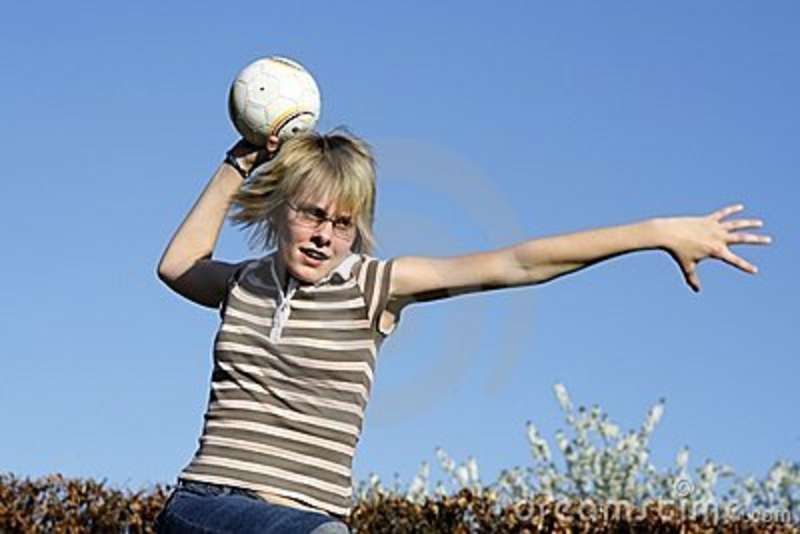 Inference: She is throwing the ball to a team mate while playing soccer. Observation: She has a striped shirt.2.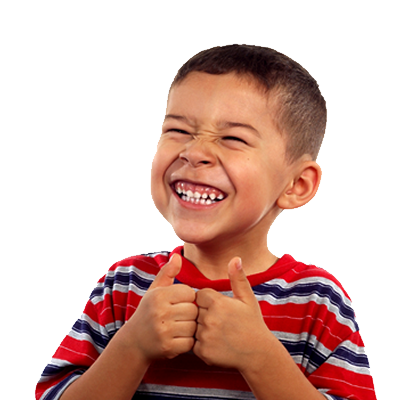 Inference: He has a great smile because he is ready for school picture.Observation: He looks happy. Fill in the blank. Organic chemistry is a branch of chemistry named after the element __carbon_From Bill Nye’s episode on atoms, tell me which element is the key of life? Carbon Fill in the blank. Atoms are mostly __Empty   space. 